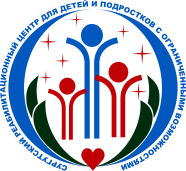 Департамент социального развитияХанты-Мансийского автономного округа – ЮгрыБюджетное учреждение Ханты-Мансийского автономного округа – Югры «Сургутский реабилитационный центр для детей и подростков с ограниченными возможностями» Рекомендации при взаимодействии с людьми с РАС в рамках мероприятий с их участиемВ нашем обществе доступная среда для детей имеющих расстройства аутистического спектра позволяет самостоятельно обслуживать себя и посещать места общественного пользования различного назначения, такие как магазины, стоматологии, театры, спортивные залы, а также силовые структуры, но не все знают, как правильно вести себя с таким клиентом. Актуальность данной методической разработки в том, что для организаций обслуживающих детей с РАС будут структурированы определенные правила общения и обслуживания клиентов с РАС. Доступная среда — один из основных элементов общества равных возможностей. Создание инклюзивного пространства не бывает простым, и его успешное воплощение напрямую зависит от готовности всех сторон процесса принимать разнообразие особенностей и потребностей людей. В данной статье приведены советы по организации доступной среды для аутистов в самых различных сферах получения услуг. На безе БУ «Сургутский реабилитационный центр для детей и подростков с ограниченными возможностями» дети с расстройством аутистического спектра не однократно испытывали неудобство в взаимодействии с людьми обслуживающих их, которые при этом не имели понятия как правильно взаимодействовать с данной категорией клиентов. Были проведены наблюдения, когда дети со специалистами по комплексной реабилитации в рамках проекта «детская тренировочная квартира» выходили в магазин и испытывали трудности в социализации, вопросы задающиеся детям с РАС от продавцов-консультантов, количество людей находящихся в магазине, звуки морозильных камер, всё это вводило детей в ступор и в не комфортную ситуацию, так как установка контакта нарушало личное пространство ребенка с РАС, при этом дети закрывались и испытывали неудобства и старались как можно быстрее покинуть территорию магазина. Такие ситуации происходят не только в магазинах, с данной проблемой сталкиваются и в местах общественного питания, силовых структурах, в учреждениях культуры и спорта, в стоматологиях и в других сферах предоставления услуг. У детей с РАС присутствуют нарушения обработки сенсорной информации – проблемы с процессами обработки информации от одной или более из семи сенсорных систем: визуальной (зрение), аудиальной (слух), тактильной (прикосновения), обонятельной (запах), вкусовой, вестибулярной (равновесие) или проприоцептивной (движение). При этом возможны как гиперчувствительность (повышенная чувствительность) ко входным сигналам, так и гипочувствительность (сниженная чувствительность).Обработка информации от одной или нескольких систем может быть нарушена настолько, что повседневные ощущения воспринимаются как невыносимо интенсивные или вообще не воспринимаются. Такое состояние называется "сенсорная перегрузка": один или более из каналов чувственного восприятия переполняется, и человеку становится трудно на чём-либо сосредоточиться. В ряде случаев сенсорная перегрузка может привести к срыву (мелтдаун) – аутической истерике, характеризующейся самоповреждениями, криками, потерей сознания. С такими проблемами дети с РАС встречаются постоянно в период социализации, но так как специалисты предоставляющие услуги не знают, как правильно взаимодействовать с данной категорией клиентов, потому необходимо соблюдать следующие минимальные рекомендации при взаимодействии с детьми с РАС в рамках мероприятий с их участием:Не стоит прикасаться к детям с РАС с целью привлечь внимание без получения разрешения на физический контакт, не протягивайте руку первым для рукопожатия.Большинство детей с РАС имеются трудности с откликом на имя, поэтому перед вступлением в диалог следует уточнить, как обращаться к человеку, какую форму имени использовать и при обращении к ребенку использовать именно эту форму.Дети с РАС трудно воспринимают зрительный контакт, поэтому старайтесь не смотреть ребенку в глаза, это вызывает тревогу у ребенка и может вызвать эмоциональную нестабильность.При взаимодействии с ребенком с РАС необходимо перевести устройства сотовой связи в беззвучный режим. Внезапные звуки определенной тональности и продолжительности негативно сказываются на дальнейшем взаимодействии с ребенком, эти звуки могут полностью отвлечь и предоставить дискомфорт ребенку с РАС.Перед взаимодействием с ребенком с РАС не используйте резко пахнущую парфюмерию, и не курите.Не используйте съёмку со вспышкой. Это может вызвать перегрузку по визуальному каналу.При разговоре с детьми с РАС старайтесь говорить чётко, прямо и кратко, не используйте шуток, иносказаний и намёков.Старайтесь говорить без лишней жестикуляции, тихо, обращайтесь друг к другу по очереди.Вы должны понимать, что обращение к вам без использования вежливых слов не является неуважительным тоном к вам, такая форма общения присуща детям с РАС, они отвечают чётко на вопрос без лишних слов. В общении с детьми с РАС не стоит обращать внимание на необычный зрительный контакт, на тон голоса, на позу собеседника, все это происходит у ребенка с РАС для активации устной речи и предотвращении тревожности. Список используемой литературы:https://autism-frc.ru/life-in-society/recomend_meeting_ASD.Мамайчук И.И. Помощь психолога детям с аутизмом. – СПб.: Речь, 2007. – 288 с.Материал подготовлен психологом БУ «Сургутский реабилитационный центр» Енбаевой А.А.